Avec Latifa GALLO Coach certifiée et Sophrologue depuis 20 ans.Auteure de « Méditation de pleine conscience » et « libérez vos émotions négatives » aux éditions Larousse.                                               La méditation de pleine conscience et la sophrologie sont des moyens d’équilibrer sa vie et permettent de:soulager le stress et l’anxiété réduire les pensées négatives et ruminantes mieux gérer les émotions négativesdévelopper l’attention et la concentrationaméliorer la qualité du sommeilapporter sérénité et calmeDurant ces ateliers vous prendrez le temps de vous poser, de vous recentrer sur le moment présent et d’acquérir une technique antistress . Nous pratiquerons une séance de méditation guidée de pleine conscience et de sophrologie.Participation   :   20€ par atelierINSCRIPTION ET RENSEIGNEMENTS au 06.25.27.04.14   Chaque atelier peut être suivi séparément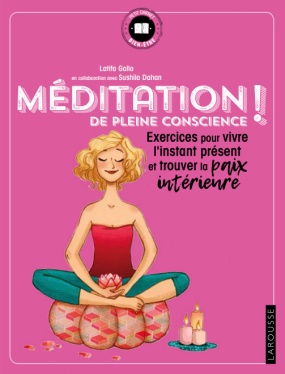 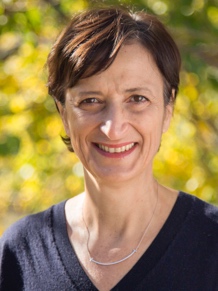 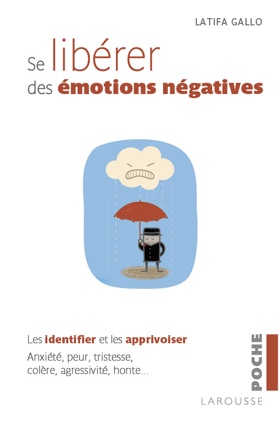 MEDITATION DE PLEINE CONSCIENCEET SOPHROLOGIEAu PARC DE SALECCIA                         Mardi 27 octobre de 17h à 18h30